ՈՐՈՇՈՒՄ N 93-Ա09  ՕԳՈՍՏՈՍԻ 2021թ.ԿԱՊԱՆ  ՀԱՄԱՅՆՔԻ ԱՎԱԳԱՆՈՒ 2021 ԹՎԱԿԱՆԻ ՕԳՈՍՏՈՍԻ 9-Ի   ԹԻՎ  7  ԱՐՏԱՀԵՐԹ ՆԻՍՏԻ ՕՐԱԿԱՐԳԸ ՀԱՍՏԱՏԵԼՈՒ ՄԱՍԻՆՂեկավարվելով «Տեղական ինքնակառավարման մասին» Հայաստանի Հանրապետության օրենքի 14-րդ և 17-րդ հոդվածներով և հաշվի առնելով համայնքի ղեկավարի առաջարկությունը նիստի օրակարգը հաստատելու մասին, Կապան համայնքի ավագանին    որոշում  է.Հաստատել Կապան համայնքի ավագանու 2021 թվականի օգոստոսի 9-ի թիվ 7  արտահերթ  նիստի օրակարգը.1․ Կապան համայնքի շրջակա միջավայրի և բնակչության առողջության պահպանման 2022 թվականի ծրագիրը հաստատելու մասին2․ Սոցիալական ներդրումների և տեղական զարգացման լրացուցիչ ֆինանսավորում ծրագրի բաղադրիչ երկուսի շրջանակներում համայնքի համաֆինանսավորմանը համաձայնություն տալու  մասին3․ Կապան համայնքի ավագանու 2020 թվականի դեկտեմբերի 30-ի N 127-Ա որոշման մեջ փոփոխություններ կատարելու մասին4․ Կապան համայնքի ավագանու 2020 թվականի դեկտեմբերի 30-ի  N 128-Ա որոշման մեջ փոփոխություններ կատարելու մասին5․ Կապան համայնքի ավագանու 2014 թվականի դեկտեմբերի 15-ի թիվ  17-Ա որոշումն ուժը կորցրած ճանաչելու մասին6․ Կապան համայնքի ղեկավարին կից, համայնքի տարածքում հասարակական կարգով գործող խորհրդակցական մարմինների քանակի, անվանումների ու ձևավորման կարգը հաստատելու մասին7․ Կապան համայնքի սանիտարական մաքրման սխեման հաստատելու մասին8․ Համայնքի սեփականություն հանդիսացող գույքը` Կապան քաղաքի Հալիձոր թաղամասի թիվ 18 շենքի թիվ 1  բնակարանը  անհատույց (նվիրատվության կարգով) օտարելու մասին9․ Համայնքի սեփականություն հանդիսացող գույքը` Ներքին Հանդ բնակավայրի  2-րդ փողոցի թիվ 16 շենքի թիվ 3 բնակարանը անհատույց (նվիրատվության կարգով) օտարելու մասին10․ Համայնքի սեփականություն հանդիսացող գույքը` Արծվանիկ բնակավայրի  Վ․ Սահակյան փողոցի թիվ 23/1 շենքի թիվ 4  բնակելի տունը  անհատույց (նվիրատվության կարգով) օտարելու մասին11․ Համայնքի սեփականություն հանդիսացող պաշարը՝ 245530 կգ ցորենը օտարելու մասին12․ Կապան համայնքի ավագանու 2020 թվականի դեկտեմբերի 30-ի N 136-Ն որոշման մեջ փոփոխություններ և լրացումներ կատարելու  մասին13․ Հայաստանի Հանրապետության Սյունիքի մարզի Կապան համայնքի  հողային հաշվեկշռին համաձայնություն տալու մասին14․ Հայաստանի Հանրապետության Սյունիքի մարզի Կապան համայնքի  ցամաքային տարածքի ծածկույթի դասակարգմանը համաձայնություն տալու մասին15․ Սյունիքի մարզի Կապան համայնքի վարչական սահմաններում (Արծվանիկ բնակավայր) գտնվող  հողամասի նպատակային նշանակությունը փոփոխելու և «Զանգեզուրի պղնձամոլիբդենային կոմբինատ» ՓԲ ընկերությանը կառուցապատման իրավունքով հողամաս հատկացնելու մասին16․ Հայաստանի Հանրապետության Սյունիքի մարզի Կապան համայնքի Ներքին Խոտանան բնակավայրի համակցված փաստաթղթում փոփոխություն կատարելու և հողամասի նպատակային նշանակության  փոփոխության մասին17․ Հայաստանի Հանրապետության Սյունիքի մարզի Կապան համայնքի Ճակատեն բնակավայրի համակցված փաստաթղթում փոփոխություն կատարելու, հողամասի նպատակային նշանակությունը փոխելու և անհատույց սեփականության իրավունքով (նվիրատվություն) Հայաստանի Հանրապետությանը օտարելու մասին18․ Հայաստանի Հանրապետության Սյունիքի մարզի Կապան համայնքի Ծավ բնակավայրի համակցված փաստաթղթում փոփոխություն կատարելու և հողամասի նպատակային նշանակությունը փոխելու մասին19․ Հայաստանի Հանրապետության Սյունիքի մարզի Կապան համայնքի  ավագանու  2020 թվականի դեկտեմբերի 30-ի թիվ 134-Ա որոշման մեջ լրացումներ կատարելու մասին20․ Հայաստանի Հանրապետության Սյունիքի մարզի Կապան համայնքի Կապան քաղաքի Շահումյան հրապարակ թիվ 2/1 հասցեում գտնվող համայնքային սեփականություն հանդիսացող հողամասը  ուղղակի վաճառքի միջոցով Արշակ Հարությունյանին և Արմինե Համբարձումյանին օտարելու մասին21․ Համայնքի Կապան  քաղաքի Վաչագան թաղամասում գտնվող, համայնքային սեփականություն հանդիսացող գյուղատնտեսական նշանակության հողամասը վարձակալության իրավունքով մրցույթով  օգտագործման տրամադրելու  մասին22․ Սյունիքի մարզի Կապան համայնքի Կապան քաղաքի  գլխավոր հատակագծում փոփոխություններ կատարելու և 0.7 հա հողամասի նպատակային նշանակությունը փոխելու մասին 23․ Կապան  համայնքի Կապան քաղաքի Աշոտավան թաղամասի  թիվ 100 հասցեում  գտնվող համայնքային  սեփականություն  հանդիսացող հողամասը  աճուրդային կարգով  օտարելու  մասին24․ Հայաստանի Հանրապետության Սյունիքի մարզի Կապան համայնքի Կապան քաղաքի Երկաթուղայինների փողոցի 5-րդ նրբանցք,  թիվ 10/7 հասցեում գտնվող համայնքային սեփականություն հանդիսացող հողամասը  ուղղակի վաճառքի միջոցով «Արշ-Արա» ՍՊ ընկերությանը օտարելու մասին25․ Կապան  համայնքի Կապան քաղաքի Գործարանային  փողոց,   թիվ 24/11 հասցեում  գտնվող համայնքային  սեփականություն  հանդիսացող հողամասը  աճուրդային կարգով  օտարելու  մասին26․ Կապան  համայնքի Կապան քաղաքի Համլետավան թաղամաս թիվ 82 հասցեում  գտնվող համայնքային  սեփականություն  հանդիսացող հողամասը  աճուրդային կարգով  օտարելու  մասին27․ Կապան  համայնքի Կապան քաղաքի Համլետավան թաղամաս թիվ 97/1 հասցեում  գտնվող համայնքային  սեփականություն  հանդիսացող հողամասը  աճուրդային կարգով  օտարելու  մասին28․ Համայնքի Կապան  քաղաքի Գործարանային փողոցում գտնվող, համայնքային սեփականություն հանդիսացող գյուղատնտեսական նշանակության հողամասը վարձակալության իրավունքով մրցույթով  օգտագործման տրամադրելու  մասին29․ Սյունիքի մարզի Կապան համայնքի վարչական սահմաններում (Սյունիք բնակավայր) գտնվող  0.20595 հա  հողամասի նպատակային նշանակությունը փոխելու մասին30․ Սյունիքի մարզի Կապան համայնքի վարչական սահմաններում (Նորաշենիկ բնակավայր) գտնվող  0.44255 հա  հողամասի նպատակային նշանակությունը փոխելու մասին31․ Հայաստանի Հանրապետության Սյունիքի մարզի Կապան համայնքի Շիկահող բնակավայրում անհատույց սեփականության իրավունքով (նվիրատվություն) Հայաստանի Հանրապետությանը հողամաս օտարելու մասինԿողմ( 9 )`ԱՆՏՈՆՅԱՆ ԱՐԵՆ                                         ՄԱՐՏԻՐՈՍՅԱՆ ԿԱՐԵՆԴԱՎԹՅԱՆ ՇԱՆԹ	                                 ՄԵՍՐՈՊՅԱՆ ՆԱՊՈԼԵՈՆԿԱՐԱՊԵՏՅԱՆ ՄԱՆԱՍ                                  ՄԿՐՏՉՅԱՆ ԱՐԱ ԿՈՍՏԱՆԴՅԱՆ ԻՎԱՆ                                    ՄՈՎՍԻՍՅԱՆ ԺԱՆ                           ՀԱՐՈՒԹՅՈՒՆՅԱՆ ԿԱՄՈ                     Դեմ ( 0 )Ձեռնպահ ( 0 )                   ՀԱՄԱՅՆՔԻ ՂԵԿԱՎԱՐ   		           ԳԵՎՈՐԳ ՓԱՐՍՅԱՆ2021թ. օգոստոսի 09ք. Կապան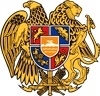 ՀԱՅԱՍՏԱՆԻ ՀԱՆՐԱՊԵՏՈՒԹՅՈՒՆ
ՍՅՈՒՆԻՔԻ ՄԱՐԶ
ԿԱՊԱՆ  ՀԱՄԱՅՆՔԻ  ԱՎԱԳԱՆԻ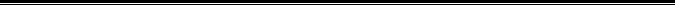 